ОБЩИЕ СВЕДЕНИЯ Учебная дисциплина «Философия медиа» изучается во втором семестре.Курсовая работа –не предусмотрена.Форма промежуточной аттестации: зачет.Место учебной дисциплины в структуре ОПОПУчебная дисциплина «Философия медиа» относится к обязательной части.Основой для освоения дисциплины являются результаты обучения по предшествующим дисциплинам и практикам:Введение в специальность;Основы теории журналистики;Культура и журналистика;Философия.Результаты обучения по учебной дисциплине, используются при изучении следующих дисциплин и прохождения практик:  Концепции современного естествознания;Психология карьеры;Организация работы редакции;Учебная практика. Профессионально-ознакомительная практика. ЦЕЛИ И ПЛАНИРУЕМЫЕ РЕЗУЛЬТАТЫ ОБУЧЕНИЯ ПО ДИСЦИПЛИНЕ Дисциплина «Философия медиа» направлена на освоение студентами философских основ медиа и коммуникации, формирование у студентов системных знаний и представлений о медиа, а также об общих закономерностях, различных видах, уровнях и формах коммуникации в философском понимании.Данный курс предполагает знакомство с современными теориями медиа и коммуникаций, изучением уровней, форм и видов коммуникации, выявлением эффективных сторон различных средств современных коммуникативных систем с целью использования различных коммуникационных каналов и институтов в профессиональной деятельности. Задачи курса: дать студентам представление об онтологических характеристиках медиареальности; представить основные направления медиафилософии; привить навыки анализа текстов по проблематике медиа;рассмотреть основные теории взаимодействия с медиа; познакомить студентов с основной философской литературой;привить студентам навыки философской интерпретации медиатекстов; выработать у студентов представления о ключевых стратегиях медиавоздействия.Формируемые компетенции, индикаторы достижения компетенций, соотнесённые с планируемыми результатами обучения по дисциплине:СТРУКТУРА И СОДЕРЖАНИЕ УЧЕБНОЙ ДИСЦИПЛИНЫОбщая трудоёмкость учебной дисциплины по учебному плану составляет:Структура учебной дисциплины для обучающихся по видам занятий: (очная форма обучения)Структура учебной дисциплины для обучающихся по видам занятий: (очно-заочная форма обучения)Структура учебной дисциплины для обучающихся по разделам и темам дисциплины: (очная форма обучения)Структура учебной дисциплины для обучающихся по разделам и темам дисциплины: (очно-заочная форма обучения)Содержание учебной дисциплиныОрганизация самостоятельной работы обучающихсяСамостоятельная работа студента – обязательная часть образовательного процесса, направленная на развитие готовности к профессиональному и личностному самообразованию, на проектирование дальнейшего образовательного маршрута и профессиональной карьеры.Самостоятельная работа обучающихся по дисциплине организована как совокупность аудиторных и внеаудиторных занятий и работ, обеспечивающих успешное освоение дисциплины. Аудиторная самостоятельная работа обучающихся по дисциплине выполняется на учебных занятиях под руководством преподавателя и по его заданию. Аудиторная самостоятельная работа обучающихся входит в общий объем времени, отведенного учебным планом на аудиторную работу, и регламентируется расписанием учебных занятий. Внеаудиторная самостоятельная работа обучающихся – планируемая учебная, научно-исследовательская, практическая работа обучающихся, выполняемая во внеаудиторное время по заданию и при методическом руководстве преподавателя, но без его непосредственного участия, расписанием учебных занятий не регламентируется.Внеаудиторная самостоятельная работа обучающихся включает в себя:подготовку к лекциям и практическим занятиям, зачету;изучение специальной литературы;выполнение домашнего задания;подготовка к докладу; подготовка к контрольной работе.Самостоятельная работа обучающихся с участием преподавателя в форме иной контактной работы предусматривает групповую и (или) индивидуальную работу с обучающимися и включает в себя:проведение индивидуальных и групповых консультаций по отдельным темам/разделам дисциплины;проведение консультаций перед зачетом с оценкой по необходимости;научно-исследовательскую работу студентов (статьи, участие в студенческих научных конференциях и пр.). Перечень разделов/тем/, полностью или частично отнесенных на самостоятельное изучение с последующим контролем:Применение электронного обучения, дистанционных образовательных технологийПри реализации программы учебной дисциплины возможно применение электронного обучения и дистанционных образовательных технологий.Реализация программы учебной дисциплины с применением электронного обучения и дистанционных образовательных технологий регламентируется действующими локальными актами университета.Применяются следующий вариант реализации программы с использованием ЭО и ДОТВ электронную образовательную среду, по необходимости, могут быть перенесены отдельные виды учебной деятельности:РЕЗУЛЬТАТЫ ОБУЧЕНИЯ ПО ДИСЦИПЛИНЕ, КРИТЕРИИ ОЦЕНКИ УРОВНЯ СФОРМИРОВАННОСТИ КОМПЕТЕНЦИЙ, СИСТЕМА И ШКАЛА ОЦЕНИВАНИЯСоотнесение планируемых результатов обучения с уровнями сформированности компетенции.ОЦЕНОЧНЫЕ СРЕДСТВА ДЛЯ ТЕКУЩЕГО КОНТРОЛЯ УСПЕВАЕМОСТИ И ПРОМЕЖУТОЧНОЙ АТТЕСТАЦИИ, ВКЛЮЧАЯ САМОСТОЯТЕЛЬНУЮ РАБОТУ ОБУЧАЮЩИХСЯПри проведении контроля самостоятельной работы обучающихся, текущего контроля и промежуточной аттестации по дисциплине «Философия медиа» проверяется уровень сформированности у обучающихся компетенций и запланированных результатов обучения по дисциплине, указанных в разделе 2 настоящей программы. Формы текущего контроля успеваемости по дисциплине, примеры типовых заданий:Критерии, шкалы оценивания текущего контроля успеваемости:Промежуточная аттестация успеваемости по дисциплине:Критерии, шкалы оценивания промежуточной аттестации учебной дисциплины:Система оценивания результатов текущего контроля и промежуточной аттестации.Оценка по дисциплине выставляется обучающемуся с учётом результатов текущей и промежуточной аттестации.Полученный совокупный результат конвертируется в пятибалльную систему оценок в соответствии с таблицей:ОБРАЗОВАТЕЛЬНЫЕ ТЕХНОЛОГИИРеализация программы предусматривает использование в процессе обучения следующих образовательных технологий:проблемная лекция;групповые дискуссии;преподавание дисциплины на основе результатов научных исследованийпоиск и обработка информации с использованием сети Интернет;дистанционные образовательные технологии;использование на лекционных занятиях видеоматериалов и наглядных пособий.ПРАКТИЧЕСКАЯ ПОДГОТОВКАПрактическая подготовка в рамках учебной дисциплины не предусмотрена.ОРГАНИЗАЦИЯ ОБРАЗОВАТЕЛЬНОГО ПРОЦЕССА ДЛЯ ЛИЦ                С ОГРАНИЧЕННЫМИ ВОЗМОЖНОСТЯМИ ЗДОРОВЬЯПри обучении лиц с ограниченными возможностями здоровья и инвалидов используются подходы, способствующие созданию безбарьерной образовательной среды: технологии дифференциации и индивидуального обучения, применение соответствующих методик по работе с инвалидами, использование средств дистанционного общения, проведение дополнительных индивидуальных консультаций по изучаемым теоретическим вопросам и практическим занятиям, оказание помощи при подготовке к промежуточной аттестации.При необходимости рабочая программа дисциплины может быть адаптирована для обеспечения образовательного процесса лицам с ограниченными возможностями здоровья, в том числе для дистанционного обучения.Учебные и контрольно-измерительные материалы представляются в формах, доступных для изучения студентами с особыми образовательными потребностями с учетом нозологических групп инвалидов:Для подготовки к ответу на практическом занятии, студентам с ограниченными возможностями здоровья среднее время увеличивается по сравнению со средним временем подготовки обычного студента.Для студентов с инвалидностью или с ограниченными возможностями здоровья форма проведения текущей и промежуточной аттестации устанавливается с учетом индивидуальных психофизических особенностей (устно, письменно на бумаге, письменно на компьютере, в форме тестирования и т.п.). Промежуточная аттестация по дисциплине может проводиться в несколько этапов в форме рубежного контроля по завершению изучения отдельных тем дисциплины. При необходимости студенту предоставляется дополнительное время для подготовки ответа на зачете или экзамене.Для осуществления процедур текущего контроля успеваемости и промежуточной аттестации обучающихся создаются, при необходимости, фонды оценочных средств, адаптированные для лиц с ограниченными возможностями здоровья и позволяющие оценить достижение ими запланированных в основной образовательной программе результатов обучения и уровень сформированности всех компетенций, заявленных в образовательной программе.МАТЕРИАЛЬНО-ТЕХНИЧЕСКОЕ ОБЕСПЕЧЕНИЕ ДИСЦИПЛИНЫМатериально-техническое обеспечение дисциплины при обучении с использованием традиционных технологий обучения.Материально-техническое обеспечение дисциплины при обучении с использованием электронного обучения и дистанционных образовательных технологий.Технологическое обеспечение реализации программы осуществляется с использованием элементов электронной информационно-образовательной среды университета.УЧЕБНО-МЕТОДИЧЕСКОЕ И ИНФОРМАЦИОННОЕ ОБЕСПЕЧЕНИЕ УЧЕБНОЙ ДИСЦИПЛИНЫИНФОРМАЦИОННОЕ ОБЕСПЕЧЕНИЕ УЧЕБНОГО ПРОЦЕССАРесурсы электронной библиотеки, информационно-справочные системы и профессиональные базы данных:Перечень лицензионного программного обеспечения ЛИСТ УЧЕТА ОБНОВЛЕНИЙ РАБОЧЕЙ ПРОГРАММЫ УЧЕБНОЙ ДИСЦИПЛИНЫВ рабочую программу учебной дисциплины внесены изменения/обновления и утверждены на заседании кафедры журналистики и телевизионных технологий: Министерство науки и высшего образования Российской Федерации Министерство науки и высшего образования Российской Федерации Министерство науки и высшего образования Российской Федерации Министерство науки и высшего образования Российской Федерации Министерство науки и высшего образования Российской ФедерацииФедеральное государственное бюджетное образовательное учреждениеФедеральное государственное бюджетное образовательное учреждениеФедеральное государственное бюджетное образовательное учреждениеФедеральное государственное бюджетное образовательное учреждениеФедеральное государственное бюджетное образовательное учреждениевысшего образованиявысшего образованиявысшего образованиявысшего образованиявысшего образования«Российский государственный университет им. А.Н. Косыгина«Российский государственный университет им. А.Н. Косыгина«Российский государственный университет им. А.Н. Косыгина«Российский государственный университет им. А.Н. Косыгина«Российский государственный университет им. А.Н. Косыгина(Технологии. Дизайн. Искусство)»(Технологии. Дизайн. Искусство)»(Технологии. Дизайн. Искусство)»(Технологии. Дизайн. Искусство)»(Технологии. Дизайн. Искусство)»РАБОЧАЯ ПРОГРАММАУЧЕБНОЙ ДИСЦИПЛИНЫРАБОЧАЯ ПРОГРАММАУЧЕБНОЙ ДИСЦИПЛИНЫРАБОЧАЯ ПРОГРАММАУЧЕБНОЙ ДИСЦИПЛИНЫФилософия медиаФилософия медиаФилософия медиаУровень образования бакалавриатбакалавриатНаправление подготовки42.03.02ЖурналистикаПрофильПериодические издания и мультимедийная журналистикаВедение телевизионных программПериодические издания и мультимедийная журналистикаВедение телевизионных программСрок освоения образовательной программы по очной форме обучения4 года4 годапо очно-заочной форме обучения5 лет5 летФорма обученияОчная, очно-заочнаяОчная, очно-заочнаяРабочая программа учебной дисциплины «Философия медиа» основной профессиональной образовательной программы высшего образования, рассмотрена и одобрена на заседании кафедры № 11 от 30.06.2021 г.Рабочая программа учебной дисциплины «Философия медиа» основной профессиональной образовательной программы высшего образования, рассмотрена и одобрена на заседании кафедры № 11 от 30.06.2021 г.Рабочая программа учебной дисциплины «Философия медиа» основной профессиональной образовательной программы высшего образования, рассмотрена и одобрена на заседании кафедры № 11 от 30.06.2021 г.Рабочая программа учебной дисциплины «Философия медиа» основной профессиональной образовательной программы высшего образования, рассмотрена и одобрена на заседании кафедры № 11 от 30.06.2021 г.Рабочая программа учебной дисциплины «Философия медиа» основной профессиональной образовательной программы высшего образования, рассмотрена и одобрена на заседании кафедры № 11 от 30.06.2021 г.Разработчик рабочей программы учебной дисциплины: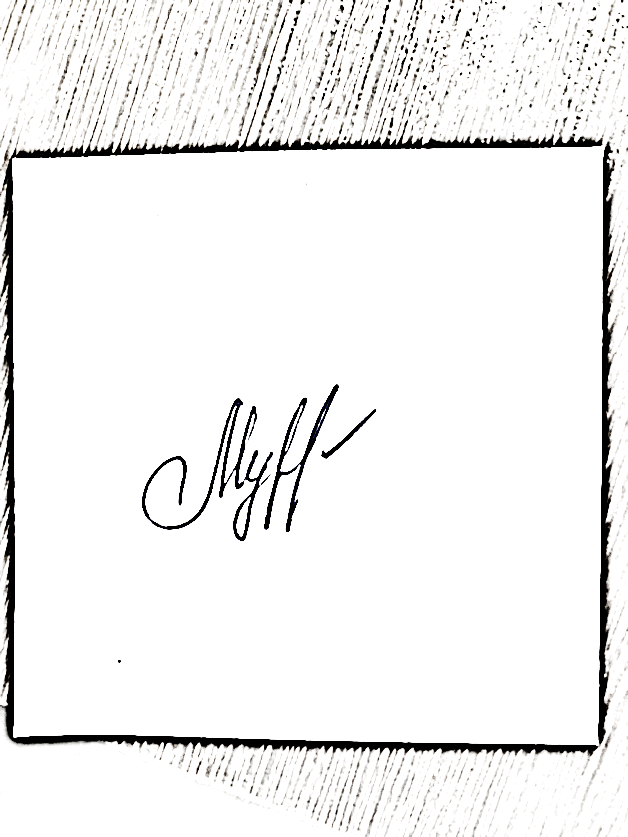 Разработчик рабочей программы учебной дисциплины:Разработчик рабочей программы учебной дисциплины:Разработчик рабочей программы учебной дисциплины:Разработчик рабочей программы учебной дисциплины:Доцент   О.В. МурзинаЗаведующий кафедрой:Заведующий кафедрой:О.В. МурзинаКод и наименование компетенцииКод и наименование индикаторадостижения компетенцииПланируемые результаты обучения по дисциплинеУК-5. Способен воспринимать межкультурное разнообразие общества в социально-историческом, этическом и философском контекстахИД-УК-5.1. Анализ современного состояния общества в социально-историческом, этическом и философском контекстахПо результатам освоения дисциплины студент должен:Знать:онтологические характеристики медиареальности;основные исследования в области медиафилософии; роль масс-медиа в информационном обществе; специфику языка различных медиа;основные понятия, концептуальные и теоретические подходы к исследованию содержания, логики и закономерностей развития и процессов коммуникации. Уметь:эксплицировать тенденции развития сферы медиа и трансформации медиасубъекта; анализировать тексты по проблематике медиа;анализировать стратегии медиавоздействия;анализировать конкретные теории с точки зрения теории коммуникации. Владеть: навыками философской интерпретации различных медиафеноменов; навыками владения понятийным аппаратом теоретических исследований в области философии медиа;способностью применять философские учения к теории медиа.  УК-5. Способен воспринимать межкультурное разнообразие общества в социально-историческом, этическом и философском контекстахИД-УК-5.2. Использование знаний о социокультурных традициях различных социальных групп, этносов и конфессий, включая мировые религии, философские и этические учения, историческое наследие при социальном и профессиональном общенииПо результатам освоения дисциплины студент должен:Знать:онтологические характеристики медиареальности;основные исследования в области медиафилософии; роль масс-медиа в информационном обществе; специфику языка различных медиа;основные понятия, концептуальные и теоретические подходы к исследованию содержания, логики и закономерностей развития и процессов коммуникации. Уметь:эксплицировать тенденции развития сферы медиа и трансформации медиасубъекта; анализировать тексты по проблематике медиа;анализировать стратегии медиавоздействия;анализировать конкретные теории с точки зрения теории коммуникации. Владеть: навыками философской интерпретации различных медиафеноменов; навыками владения понятийным аппаратом теоретических исследований в области философии медиа;способностью применять философские учения к теории медиа.  УК-5. Способен воспринимать межкультурное разнообразие общества в социально-историческом, этическом и философском контекстахИД-УК-5.3. Применение способов преодоления коммуникативных барьеров при межкультурном взаимодействии в целях выполнения профессиональных задачПо результатам освоения дисциплины студент должен:Знать:онтологические характеристики медиареальности;основные исследования в области медиафилософии; роль масс-медиа в информационном обществе; специфику языка различных медиа;основные понятия, концептуальные и теоретические подходы к исследованию содержания, логики и закономерностей развития и процессов коммуникации. Уметь:эксплицировать тенденции развития сферы медиа и трансформации медиасубъекта; анализировать тексты по проблематике медиа;анализировать стратегии медиавоздействия;анализировать конкретные теории с точки зрения теории коммуникации. Владеть: навыками философской интерпретации различных медиафеноменов; навыками владения понятийным аппаратом теоретических исследований в области философии медиа;способностью применять философские учения к теории медиа.  УК-5. Способен воспринимать межкультурное разнообразие общества в социально-историческом, этическом и философском контекстахИД-УК-5.4. Применение принципов недискриминационного взаимодействия при личном и массовом общении в целях выполнения профессиональных задач и усиления социальной интеграцииПо результатам освоения дисциплины студент должен:Знать:онтологические характеристики медиареальности;основные исследования в области медиафилософии; роль масс-медиа в информационном обществе; специфику языка различных медиа;основные понятия, концептуальные и теоретические подходы к исследованию содержания, логики и закономерностей развития и процессов коммуникации. Уметь:эксплицировать тенденции развития сферы медиа и трансформации медиасубъекта; анализировать тексты по проблематике медиа;анализировать стратегии медиавоздействия;анализировать конкретные теории с точки зрения теории коммуникации. Владеть: навыками философской интерпретации различных медиафеноменов; навыками владения понятийным аппаратом теоретических исследований в области философии медиа;способностью применять философские учения к теории медиа.  ОПК-5. Способен учитывать в профессиональной деятельности тенденции развития медиакоммуникационных систем региона, страны и мира, исходя из политических и экономических механизмов их функционирования, правовых и этических норм регулированияИД-ОПК-5.1. Знание совокупности политических, экономических факторов, правовых и этических норм, регулирующих развитие разных медиакоммуникационных систем на глобальном, национальном ирегиональном уровняхПо результатам освоения дисциплины студент должен:Знать:онтологические характеристики медиареальности;основные исследования в области медиафилософии; роль масс-медиа в информационном обществе; специфику языка различных медиа;основные понятия, концептуальные и теоретические подходы к исследованию содержания, логики и закономерностей развития и процессов коммуникации. Уметь:эксплицировать тенденции развития сферы медиа и трансформации медиасубъекта; анализировать тексты по проблематике медиа;анализировать стратегии медиавоздействия;анализировать конкретные теории с точки зрения теории коммуникации. Владеть: навыками философской интерпретации различных медиафеноменов; навыками владения понятийным аппаратом теоретических исследований в области философии медиа;способностью применять философские учения к теории медиа.  ОПК-5. Способен учитывать в профессиональной деятельности тенденции развития медиакоммуникационных систем региона, страны и мира, исходя из политических и экономических механизмов их функционирования, правовых и этических норм регулированияИД-ОПК-5.2. Осуществление свох профессиональных журналистских действий с учетом механизмов функционирования конкретной медиакоммуникационной системыПо результатам освоения дисциплины студент должен:Знать:онтологические характеристики медиареальности;основные исследования в области медиафилософии; роль масс-медиа в информационном обществе; специфику языка различных медиа;основные понятия, концептуальные и теоретические подходы к исследованию содержания, логики и закономерностей развития и процессов коммуникации. Уметь:эксплицировать тенденции развития сферы медиа и трансформации медиасубъекта; анализировать тексты по проблематике медиа;анализировать стратегии медиавоздействия;анализировать конкретные теории с точки зрения теории коммуникации. Владеть: навыками философской интерпретации различных медиафеноменов; навыками владения понятийным аппаратом теоретических исследований в области философии медиа;способностью применять философские учения к теории медиа.  по очной форме обучения – 2з.е.72час.по очно-заочной форме обучения – 2з.е.72час.Структура и объем дисциплиныСтруктура и объем дисциплиныСтруктура и объем дисциплиныСтруктура и объем дисциплиныСтруктура и объем дисциплиныСтруктура и объем дисциплиныСтруктура и объем дисциплиныСтруктура и объем дисциплиныСтруктура и объем дисциплиныСтруктура и объем дисциплиныОбъем дисциплины по семестрамформа промежуточной аттестациивсего, часКонтактная работа, часКонтактная работа, часКонтактная работа, часКонтактная работа, часСамостоятельная работа обучающегося, часСамостоятельная работа обучающегося, часСамостоятельная работа обучающегося, часОбъем дисциплины по семестрамформа промежуточной аттестациивсего, часлекции, часпрактические занятия, часлабораторные занятия, часпрактическая подготовка, часкурсовая работа/курсовой проектсамостоятельная работа обучающегося, часпромежуточная аттестация, час2 семестрзачет72153027Всего:72153027Структура и объем дисциплиныСтруктура и объем дисциплиныСтруктура и объем дисциплиныСтруктура и объем дисциплиныСтруктура и объем дисциплиныСтруктура и объем дисциплиныСтруктура и объем дисциплиныСтруктура и объем дисциплиныСтруктура и объем дисциплиныСтруктура и объем дисциплиныОбъем дисциплины по семестрамформа промежуточной аттестациивсего, часКонтактная работа, часКонтактная работа, часКонтактная работа, часКонтактная работа, часСамостоятельная работа обучающегося, часСамостоятельная работа обучающегося, часСамостоятельная работа обучающегося, часОбъем дисциплины по семестрамформа промежуточной аттестациивсего, часлекции, часпрактические занятия, часлабораторные занятия, часпрактическая подготовка, часкурсовая работа/курсовой проектсамостоятельная работа обучающегося, часпромежуточная аттестация, час2 семестрзачет72181836Всего:72181836Планируемые (контролируемые) результаты освоения: код(ы) формируемой(ых) компетенции(й) и индикаторов достижения компетенцийНаименование разделов, тем;форма(ы) промежуточной аттестацииВиды учебной работыВиды учебной работыВиды учебной работыВиды учебной работыСамостоятельная работа, часВиды и формы контрольных мероприятий, обеспечивающие по совокупности текущий контроль успеваемости, включая контроль самостоятельной работы обучающегося;формы промежуточного контроля успеваемостиПланируемые (контролируемые) результаты освоения: код(ы) формируемой(ых) компетенции(й) и индикаторов достижения компетенцийНаименование разделов, тем;форма(ы) промежуточной аттестацииКонтактная работаКонтактная работаКонтактная работаКонтактная работаСамостоятельная работа, часВиды и формы контрольных мероприятий, обеспечивающие по совокупности текущий контроль успеваемости, включая контроль самостоятельной работы обучающегося;формы промежуточного контроля успеваемостиПланируемые (контролируемые) результаты освоения: код(ы) формируемой(ых) компетенции(й) и индикаторов достижения компетенцийНаименование разделов, тем;форма(ы) промежуточной аттестацииЛекции, часПрактические занятия, часЛабораторные работы, часПрактическая подготовка, часСамостоятельная работа, часВиды и формы контрольных мероприятий, обеспечивающие по совокупности текущий контроль успеваемости, включая контроль самостоятельной работы обучающегося;формы промежуточного контроля успеваемостиВторой семестрВторой семестрВторой семестрВторой семестрВторой семестрВторой семестрВторой семестрУК-5:ИД-УК-5.1.ИД-УК-5.2.ИД-УК-5.3.ИД-УК-5.4.ОПК-5:ИД-ОПК-5.1.ИД-ОПК-5.2.РАЗДЕЛ I. СТАНОВЛЕНИЕ И РАЗВИТИЕ ТЕХНОЛОГИЙ МЕДИАРАЗДЕЛ I. СТАНОВЛЕНИЕ И РАЗВИТИЕ ТЕХНОЛОГИЙ МЕДИАРАЗДЕЛ I. СТАНОВЛЕНИЕ И РАЗВИТИЕ ТЕХНОЛОГИЙ МЕДИАРАЗДЕЛ I. СТАНОВЛЕНИЕ И РАЗВИТИЕ ТЕХНОЛОГИЙ МЕДИАРАЗДЕЛ I. СТАНОВЛЕНИЕ И РАЗВИТИЕ ТЕХНОЛОГИЙ МЕДИАРАЗДЕЛ I. СТАНОВЛЕНИЕ И РАЗВИТИЕ ТЕХНОЛОГИЙ МЕДИАУК-5:ИД-УК-5.1.ИД-УК-5.2.ИД-УК-5.3.ИД-УК-5.4.ОПК-5:ИД-ОПК-5.1.ИД-ОПК-5.2.Тема 1. Коммуникация как информация122УК-5:ИД-УК-5.1.ИД-УК-5.2.ИД-УК-5.3.ИД-УК-5.4.ОПК-5:ИД-ОПК-5.1.ИД-ОПК-5.2.Тема 2. Развитие технических средств коммуникации122УК-5:ИД-УК-5.1.ИД-УК-5.2.ИД-УК-5.3.ИД-УК-5.4.ОПК-5:ИД-ОПК-5.1.ИД-ОПК-5.2.Тема 3. Развитие средств коммуникации в процессе антропогенеза222УК-5:ИД-УК-5.1.ИД-УК-5.2.ИД-УК-5.3.ИД-УК-5.4.ОПК-5:ИД-ОПК-5.1.ИД-ОПК-5.2.Тема 4. История медианосителей и технологий медиа266ДокладУК-5:ИД-УК-5.1.ИД-УК-5.2.ИД-УК-5.3.ИД-УК-5.4.ОПК-5:ИД-ОПК-5.1.ИД-ОПК-5.2.Тема 5. Основные технические и инфраструктурные особенности вещания242УК-5:ИД-УК-5.1.ИД-УК-5.2.ИД-УК-5.3.ИД-УК-5.4.ОПК-5:ИД-ОПК-5.1.ИД-ОПК-5.2.РАЗДЕЛ II. ПРОБЛЕМЫ ТЕОРИИ МЕДИА В ИСТОРИИ СОЦИАЛЬНО-ФИЛОСОФСКОЙ МЫСЛИРАЗДЕЛ II. ПРОБЛЕМЫ ТЕОРИИ МЕДИА В ИСТОРИИ СОЦИАЛЬНО-ФИЛОСОФСКОЙ МЫСЛИРАЗДЕЛ II. ПРОБЛЕМЫ ТЕОРИИ МЕДИА В ИСТОРИИ СОЦИАЛЬНО-ФИЛОСОФСКОЙ МЫСЛИРАЗДЕЛ II. ПРОБЛЕМЫ ТЕОРИИ МЕДИА В ИСТОРИИ СОЦИАЛЬНО-ФИЛОСОФСКОЙ МЫСЛИРАЗДЕЛ II. ПРОБЛЕМЫ ТЕОРИИ МЕДИА В ИСТОРИИ СОЦИАЛЬНО-ФИЛОСОФСКОЙ МЫСЛИРАЗДЕЛ II. ПРОБЛЕМЫ ТЕОРИИ МЕДИА В ИСТОРИИ СОЦИАЛЬНО-ФИЛОСОФСКОЙ МЫСЛИУК-5:ИД-УК-5.1.ИД-УК-5.2.ИД-УК-5.3.ИД-УК-5.4.ОПК-5:ИД-ОПК-5.1.ИД-ОПК-5.2.Тема 6. Философско-методологические основы герменевтики122УК-5:ИД-УК-5.1.ИД-УК-5.2.ИД-УК-5.3.ИД-УК-5.4.ОПК-5:ИД-ОПК-5.1.ИД-ОПК-5.2.Тема 7. Структурализм и семиотика, лингвистическая теория массовой коммуникации: основные концепции122УК-5:ИД-УК-5.1.ИД-УК-5.2.ИД-УК-5.3.ИД-УК-5.4.ОПК-5:ИД-ОПК-5.1.ИД-ОПК-5.2.Тема 8. Французская школа массовых коммуникаций122УК-5:ИД-УК-5.1.ИД-УК-5.2.ИД-УК-5.3.ИД-УК-5.4.ОПК-5:ИД-ОПК-5.1.ИД-ОПК-5.2.Тема 9. Критическая теория и философия245Контрольная работаУК-5:ИД-УК-5.1.ИД-УК-5.2.ИД-УК-5.3.ИД-УК-5.4.ОПК-5:ИД-ОПК-5.1.ИД-ОПК-5.2.Тема 10. Теории информационного общества и медиа в основе социального развития242УК-5:ИД-УК-5.1.ИД-УК-5.2.ИД-УК-5.3.ИД-УК-5.4.ОПК-5:ИД-ОПК-5.1.ИД-ОПК-5.2.ЗачетПо билетамИТОГО за второй семестр153027Планируемые (контролируемые) результаты освоения: код(ы) формируемой(ых) компетенции(й) и индикаторов достижения компетенцийНаименование разделов, тем;форма(ы) промежуточной аттестацииВиды учебной работыВиды учебной работыВиды учебной работыВиды учебной работыСамостоятельная работа, часВиды и формы контрольных мероприятий, обеспечивающие по совокупности текущий контроль успеваемости, включая контроль самостоятельной работы обучающегося;формы промежуточного контроля успеваемостиПланируемые (контролируемые) результаты освоения: код(ы) формируемой(ых) компетенции(й) и индикаторов достижения компетенцийНаименование разделов, тем;форма(ы) промежуточной аттестацииКонтактная работаКонтактная работаКонтактная работаКонтактная работаСамостоятельная работа, часВиды и формы контрольных мероприятий, обеспечивающие по совокупности текущий контроль успеваемости, включая контроль самостоятельной работы обучающегося;формы промежуточного контроля успеваемостиПланируемые (контролируемые) результаты освоения: код(ы) формируемой(ых) компетенции(й) и индикаторов достижения компетенцийНаименование разделов, тем;форма(ы) промежуточной аттестацииЛекции, часПрактические занятия, часЛабораторные работы, часПрактическая подготовка, часСамостоятельная работа, часВиды и формы контрольных мероприятий, обеспечивающие по совокупности текущий контроль успеваемости, включая контроль самостоятельной работы обучающегося;формы промежуточного контроля успеваемостиВторой семестрВторой семестрВторой семестрВторой семестрВторой семестрВторой семестрВторой семестрУК-5:ИД-УК-5.1.ИД-УК-5.2.ИД-УК-5.3.ИД-УК-5.4.ОПК-5:ИД-ОПК-5.1.ИД-ОПК-5.2.РАЗДЕЛ I. СТАНОВЛЕНИЕ И РАЗВИТИЕ ТЕХНОЛОГИЙ МЕДИАРАЗДЕЛ I. СТАНОВЛЕНИЕ И РАЗВИТИЕ ТЕХНОЛОГИЙ МЕДИАРАЗДЕЛ I. СТАНОВЛЕНИЕ И РАЗВИТИЕ ТЕХНОЛОГИЙ МЕДИАРАЗДЕЛ I. СТАНОВЛЕНИЕ И РАЗВИТИЕ ТЕХНОЛОГИЙ МЕДИАРАЗДЕЛ I. СТАНОВЛЕНИЕ И РАЗВИТИЕ ТЕХНОЛОГИЙ МЕДИАРАЗДЕЛ I. СТАНОВЛЕНИЕ И РАЗВИТИЕ ТЕХНОЛОГИЙ МЕДИАУК-5:ИД-УК-5.1.ИД-УК-5.2.ИД-УК-5.3.ИД-УК-5.4.ОПК-5:ИД-ОПК-5.1.ИД-ОПК-5.2.Тема 1. Коммуникация как информация112УК-5:ИД-УК-5.1.ИД-УК-5.2.ИД-УК-5.3.ИД-УК-5.4.ОПК-5:ИД-ОПК-5.1.ИД-ОПК-5.2.Тема 2. Развитие технических средств коммуникации222УК-5:ИД-УК-5.1.ИД-УК-5.2.ИД-УК-5.3.ИД-УК-5.4.ОПК-5:ИД-ОПК-5.1.ИД-ОПК-5.2.Тема 3. Развитие средств коммуникации в процессе антропогенеза222УК-5:ИД-УК-5.1.ИД-УК-5.2.ИД-УК-5.3.ИД-УК-5.4.ОПК-5:ИД-ОПК-5.1.ИД-ОПК-5.2.Тема 4. История медианосителей и технологий медиа228ДокладУК-5:ИД-УК-5.1.ИД-УК-5.2.ИД-УК-5.3.ИД-УК-5.4.ОПК-5:ИД-ОПК-5.1.ИД-ОПК-5.2.Тема 5. Основные технические и инфраструктурные особенности вещания224УК-5:ИД-УК-5.1.ИД-УК-5.2.ИД-УК-5.3.ИД-УК-5.4.ОПК-5:ИД-ОПК-5.1.ИД-ОПК-5.2.РАЗДЕЛ II. ПРОБЛЕМЫ ТЕОРИИ МЕДИА В ИСТОРИИ СОЦИАЛЬНО-ФИЛОСОФСКОЙ МЫСЛИРАЗДЕЛ II. ПРОБЛЕМЫ ТЕОРИИ МЕДИА В ИСТОРИИ СОЦИАЛЬНО-ФИЛОСОФСКОЙ МЫСЛИРАЗДЕЛ II. ПРОБЛЕМЫ ТЕОРИИ МЕДИА В ИСТОРИИ СОЦИАЛЬНО-ФИЛОСОФСКОЙ МЫСЛИРАЗДЕЛ II. ПРОБЛЕМЫ ТЕОРИИ МЕДИА В ИСТОРИИ СОЦИАЛЬНО-ФИЛОСОФСКОЙ МЫСЛИРАЗДЕЛ II. ПРОБЛЕМЫ ТЕОРИИ МЕДИА В ИСТОРИИ СОЦИАЛЬНО-ФИЛОСОФСКОЙ МЫСЛИРАЗДЕЛ II. ПРОБЛЕМЫ ТЕОРИИ МЕДИА В ИСТОРИИ СОЦИАЛЬНО-ФИЛОСОФСКОЙ МЫСЛИУК-5:ИД-УК-5.1.ИД-УК-5.2.ИД-УК-5.3.ИД-УК-5.4.ОПК-5:ИД-ОПК-5.1.ИД-ОПК-5.2.Тема 6. Философско-методологические основы герменевтики112УК-5:ИД-УК-5.1.ИД-УК-5.2.ИД-УК-5.3.ИД-УК-5.4.ОПК-5:ИД-ОПК-5.1.ИД-ОПК-5.2.Тема 7. Структурализм и семиотика, лингвистическая теория массовой коммуникации: основные концепции222УК-5:ИД-УК-5.1.ИД-УК-5.2.ИД-УК-5.3.ИД-УК-5.4.ОПК-5:ИД-ОПК-5.1.ИД-ОПК-5.2.Тема 8. Французская школа массовых коммуникаций222УК-5:ИД-УК-5.1.ИД-УК-5.2.ИД-УК-5.3.ИД-УК-5.4.ОПК-5:ИД-ОПК-5.1.ИД-ОПК-5.2.Тема 9. Критическая теория и философия228Контрольная работаУК-5:ИД-УК-5.1.ИД-УК-5.2.ИД-УК-5.3.ИД-УК-5.4.ОПК-5:ИД-ОПК-5.1.ИД-ОПК-5.2.Тема 10. Теории информационного общества и медиа в основе социального развития224УК-5:ИД-УК-5.1.ИД-УК-5.2.ИД-УК-5.3.ИД-УК-5.4.ОПК-5:ИД-ОПК-5.1.ИД-ОПК-5.2.ЗачетПо билетамИТОГО за второй семестр181836№ п/пНаименование раздела и темы дисциплиныСодержание раздела (темы)РАЗДЕЛ I. СТАНОВЛЕНИЕ И РАЗВИТИЕ ТЕХНОЛОГИЙ МЕДИАРАЗДЕЛ I. СТАНОВЛЕНИЕ И РАЗВИТИЕ ТЕХНОЛОГИЙ МЕДИАРАЗДЕЛ I. СТАНОВЛЕНИЕ И РАЗВИТИЕ ТЕХНОЛОГИЙ МЕДИАТема 1.Коммуникация как информацияПонятие социальной коммуникации. Социальная коммуникация как движение смыслов в социальном времени и пространстве. Коммуникация как информация. Коммуникация как деятельность. Коммуникация как общение. Типы, виды, формы коммуникацииТема 2.Развитие технических средств коммуникацииРазвитие технических средств коммуникации. Проблема коммуникации в античной культуре. Ораторское искусство как средство развития коммуникации. Коммуникативная проблематика в христианской культуре. Проблема коммуникации в эпоху Возрождения и Новое время.Тема 3.Развитие средств коммуникации в процессе антропогенезаВиды социальной коммуникации. Коммуникационные барьеры. Закон кумуляции информации. Устная коммуникация. Функции устной коммуникации. Документная коммуникация. Цензура как орудие коммуникационного насилия. Электронная коммуникация. Пророчество Маршала Маклюэна о развитии электронной коммуникации. Функции электронной коммуникации. Глобальная сеть Интернет, ее коммуникативные возможности.Тема 4.История медианосителей и технологий медиаИстория медианосителей и технологий медиа. Основные формы существования книги: свиток и кодекс. Библиотеки и публичная практика потребления книг. Изобретение оптического телеграфа Клода Чаппа. Изобретение электрического телеграфа. Коммерциализация электрического телеграфа.. Телефон как система деловой связи и система персональной связи и мутация городов в конце XIX в. Опыты Ньепса и изобретение фотографии. Дагер и изобретение дагеротипии (классической фотографии). Фонограф как прибор, не вписавшийся в потребность музыкальной индустрии. Появление патефона. Патефон и фонограф: преимущества и недостатки. Радио и телевидение как медианосители и средства транспорта. Тема 5.Основные технические и инфраструктурные особенности вещанияОсновные технические и инфраструктурные особенности вещания: эфирное, кабельное, спутниковое. Цифровое телевизионное вещание. Интернет и электронные коммуникации. История медианосителей и технологий медиа.РАЗДЕЛ II. ПРОБЛЕМЫ ТЕОРИИ МЕДИА В ИСТОРИИ СОЦИАЛЬНО-ФИЛОСОФСКОЙ МЫСЛИРАЗДЕЛ II. ПРОБЛЕМЫ ТЕОРИИ МЕДИА В ИСТОРИИ СОЦИАЛЬНО-ФИЛОСОФСКОЙ МЫСЛИРАЗДЕЛ II. ПРОБЛЕМЫ ТЕОРИИ МЕДИА В ИСТОРИИ СОЦИАЛЬНО-ФИЛОСОФСКОЙ МЫСЛИТема 6.Философско-методологические основы герменевтикиИнтерсубъективость Э.Гуссерля, Экзистенциальная коммуникация К.Ясперса. Философия диалога М.Бубера. «Кризис общения» Э. Мунье. Герменевтическая феноменология Г.Г. Шпета. Онтологическое направление в герменевтике – М. Хайдеггер Герменевтические идеи Г.Г. Гадамера.Тема 7.Структурализм и семиотика, лингвистическая теория массовой коммуникации: основные концепцииФердинанд де Соссюр и рождение структурной лингвистики. Концепции знака в структурной лингвистике. Структурная антропология Клода Леви-Стросса и ее роль в коммуникациях. Мифы как форма языка.Тема 8.Французская школа массовых коммуникацийТеории символического насилия в неомарксистской перспективе. Мишель Фуко и структурная теория власти.Тема 9.Критическая теория и философияТеории индустриализации культуры. Философские составляющие «критической теории». «Критическая теория» как оппозиция американскому эмпиризму. Неомарксизм и переоценка учения Маркса. Возникновение Франкфуртской школы. Вальтер Беньямин и первые работы по индустриализации культуры. Когнитивные теории на стыке медиапсихологии и лингвистики. Теун Ван Дейк и его когнитивная теория дискурса. Социально-когнитивная теория Альберта Бандуры. Понятие научения в теории Бандуры. Теория прайминга и модели человеческой памяти при усвоении сообщений СМИ. Теория культивации Дж. Гербнера. Психологическое изучение медианасилия. Семиосоциопсихологическая теория Т. Дридзе.Тема 10.Теории информационного общества и медиа в основе социального развитияИнформационное общество как социально-философская парадигма. Технологический детерминизм Маршалла Маклюэна и Гарольда Инниса. Теории «экономики будущего» (Белл, Тоффлер, Фукуяма). Правительственные и политические доктрины по переходу к информационному обществу. Сетевая информациональная экономика Манюэля Кастелльса. Экономика доступа Джереми Риффкина.№ ппНаименование раздела /темы дисциплины, выносимые на самостоятельное изучениеЗадания для самостоятельной работыВиды и формы контрольных мероприятийТрудоемкость, часРАЗДЕЛ I. СТАНОВЛЕНИЕ И РАЗВИТИЕ ТЕХНОЛОГИЙ МЕДИАРАЗДЕЛ I. СТАНОВЛЕНИЕ И РАЗВИТИЕ ТЕХНОЛОГИЙ МЕДИАРАЗДЕЛ I. СТАНОВЛЕНИЕ И РАЗВИТИЕ ТЕХНОЛОГИЙ МЕДИАРАЗДЕЛ I. СТАНОВЛЕНИЕ И РАЗВИТИЕ ТЕХНОЛОГИЙ МЕДИАРАЗДЕЛ I. СТАНОВЛЕНИЕ И РАЗВИТИЕ ТЕХНОЛОГИЙ МЕДИАТема 1.Коммуникация как информацияИзучение научной и учебной литературы2Тема 2.Развитие технических средств коммуникацииИзучение научной и учебной литературы2Тема 3.Развитие средств коммуникации в процессе антропогенезаИзучение научной и учебной литературы2Тема 4.История медианосителей и технологий медиаПодготовка и представление докладаОценка доклада6Тема 5.Основные технические и инфраструктурные особенности вещанияИзучение научной и учебной литературы2РАЗДЕЛ II. ПРОБЛЕМЫ ТЕОРИИ МЕДИА В ИСТОРИИ СОЦИАЛЬНО-ФИЛОСОФСКОЙ МЫСЛИРАЗДЕЛ II. ПРОБЛЕМЫ ТЕОРИИ МЕДИА В ИСТОРИИ СОЦИАЛЬНО-ФИЛОСОФСКОЙ МЫСЛИРАЗДЕЛ II. ПРОБЛЕМЫ ТЕОРИИ МЕДИА В ИСТОРИИ СОЦИАЛЬНО-ФИЛОСОФСКОЙ МЫСЛИРАЗДЕЛ II. ПРОБЛЕМЫ ТЕОРИИ МЕДИА В ИСТОРИИ СОЦИАЛЬНО-ФИЛОСОФСКОЙ МЫСЛИРАЗДЕЛ II. ПРОБЛЕМЫ ТЕОРИИ МЕДИА В ИСТОРИИ СОЦИАЛЬНО-ФИЛОСОФСКОЙ МЫСЛИТема 6.Философско-методологические основы герменевтикиИзучение научной и учебной литературы2Тема 7.Структурализм и семиотика, лингвистическая теория массовой коммуникации: основные концепцииИзучение научной и учебной литературы2Тема 8.Французская школа массовых коммуникацийИзучение научной и учебной литературы2Тема 9.Критическая теория и философияПодготовка к контрольной работеПроверка контрольной работы5Тема 10.Теории информационного общества и медиа в основе социального развитияИзучение научной и учебной литературы2использованиеЭО и ДОТиспользование ЭО и ДОТобъем, часвключение в учебный процесссмешанное обучениелекции15в соответствии с расписанием учебных занятий смешанное обучениепрактические занятия30в соответствии с расписанием учебных занятий Уровни сформированности компетенции(-й)Итоговое количество балловв 100-балльной системепо результатам текущей и промежуточной аттестацииОценка в пятибалльной системепо результатам текущей и промежуточной аттестацииПоказатели уровня сформированности Показатели уровня сформированности Показатели уровня сформированности Уровни сформированности компетенции(-й)Итоговое количество балловв 100-балльной системепо результатам текущей и промежуточной аттестацииОценка в пятибалльной системепо результатам текущей и промежуточной аттестацииуниверсальной(-ых) компетенции(-й)общепрофессиональной(-ых) компетенцийпрофессиональной(-ых)компетенции(-й)Уровни сформированности компетенции(-й)Итоговое количество балловв 100-балльной системепо результатам текущей и промежуточной аттестацииОценка в пятибалльной системепо результатам текущей и промежуточной аттестацииУК-5:ИД-УК-5.1.ИД-УК-5.2.ИД-УК-5.3.ИД-УК-5.4.ОПК-5:ИД-ОПК-5.1.ИД-ОПК-5.2.высокийотличноОбучающийся:- исчерпывающе и логически стройно излагает учебный материал, умеет связывать теорию с практикой, справляется с решением задач профессиональной направленности высокого уровня сложности, правильно обосновывает принятые решения;- определяет психологические принципы эффективного общения и взаимодействия в команде;- проектирует процесс эффективного обмена информацией, знанием и опытом с членами команды с помощью психологических приемов;- подбирает психологические технологии для самообразования;- выявляет трудности в профессиональном развитии и ресурсы их преодоления на основе психологических знаний - свободно ориентируется в учебной и профессиональной литературе;- дает развернутые, исчерпывающие, профессионально грамотные ответы на вопросы, в том числе, дополнительные.Обучающийся:- исчерпывающе и логически стройно излагает учебный материал, умеет связывать теорию с практикой, справляется с решением задач профессиональной направленности высокого уровня сложности, правильно обосновывает принятые решения;- определяет психологические принципы эффективного общения и взаимодействия в команде;- проектирует процесс эффективного обмена информацией, знанием и опытом с членами команды с помощью психологических приемов;- подбирает психологические технологии для самообразования;- выявляет трудности в профессиональном развитии и ресурсы их преодоления на основе психологических знаний - свободно ориентируется в учебной и профессиональной литературе;- дает развернутые, исчерпывающие, профессионально грамотные ответы на вопросы, в том числе, дополнительные.Обучающийся:- исчерпывающе и логически стройно излагает учебный материал, умеет связывать теорию с практикой, справляется с решением задач профессиональной направленности высокого уровня сложности, правильно обосновывает принятые решения;- определяет психологические принципы эффективного общения и взаимодействия в команде;- проектирует процесс эффективного обмена информацией, знанием и опытом с членами команды с помощью психологических приемов;- подбирает психологические технологии для самообразования;- выявляет трудности в профессиональном развитии и ресурсы их преодоления на основе психологических знаний - свободно ориентируется в учебной и профессиональной литературе;- дает развернутые, исчерпывающие, профессионально грамотные ответы на вопросы, в том числе, дополнительные.повышенныйхорошо/зачтено (хорошо)/зачтеноОбучающийся:- достаточно подробно, грамотно и по существу излагает изученный материал, приводит и раскрывает в тезисной форме основные понятия;- определяет психологические принципы эффективного общения и взаимодействия в команде;- подбирает психологические технологии для самообразования- допускает единичные негрубые ошибки;- достаточно хорошо ориентируется в учебной и профессиональной литературе;- ответ отражает знание теоретического и практического материала, не допуская существенных неточностей.Обучающийся:- достаточно подробно, грамотно и по существу излагает изученный материал, приводит и раскрывает в тезисной форме основные понятия;- определяет психологические принципы эффективного общения и взаимодействия в команде;- подбирает психологические технологии для самообразования- допускает единичные негрубые ошибки;- достаточно хорошо ориентируется в учебной и профессиональной литературе;- ответ отражает знание теоретического и практического материала, не допуская существенных неточностей.Обучающийся:- достаточно подробно, грамотно и по существу излагает изученный материал, приводит и раскрывает в тезисной форме основные понятия;- определяет психологические принципы эффективного общения и взаимодействия в команде;- подбирает психологические технологии для самообразования- допускает единичные негрубые ошибки;- достаточно хорошо ориентируется в учебной и профессиональной литературе;- ответ отражает знание теоретического и практического материала, не допуская существенных неточностей.базовыйудовлетворительно/зачтено (удовлетворительно)/зачтеноОбучающийся:- демонстрирует теоретические знания основного учебного материала дисциплины в объеме, необходимом для дальнейшего освоения ОПОП;- с неточностями излагает определяет психологические принципы эффективного общения и взаимодействия в команде;- с затруднениями подбирает психологические технологии для самообразования;- демонстрирует фрагментарные знания основной учебной литературы по дисциплине;- ответ отражает знания на базовом уровне теоретического и практического материала в объеме, необходимом для дальнейшей учебы и предстоящей работы по профилю обучения.Обучающийся:- демонстрирует теоретические знания основного учебного материала дисциплины в объеме, необходимом для дальнейшего освоения ОПОП;- с неточностями излагает определяет психологические принципы эффективного общения и взаимодействия в команде;- с затруднениями подбирает психологические технологии для самообразования;- демонстрирует фрагментарные знания основной учебной литературы по дисциплине;- ответ отражает знания на базовом уровне теоретического и практического материала в объеме, необходимом для дальнейшей учебы и предстоящей работы по профилю обучения.Обучающийся:- демонстрирует теоретические знания основного учебного материала дисциплины в объеме, необходимом для дальнейшего освоения ОПОП;- с неточностями излагает определяет психологические принципы эффективного общения и взаимодействия в команде;- с затруднениями подбирает психологические технологии для самообразования;- демонстрирует фрагментарные знания основной учебной литературы по дисциплине;- ответ отражает знания на базовом уровне теоретического и практического материала в объеме, необходимом для дальнейшей учебы и предстоящей работы по профилю обучения.низкийнеудовлетворительно/не зачтеноОбучающийся:- демонстрирует фрагментарные знания теоретического и практического материал, допускает грубые ошибки при его изложении на занятиях и в ходе промежуточной аттестации;- испытывает серьёзные затруднения в применении теоретических положений при решении практических задач профессиональной направленности стандартного уровня сложности, не владеет необходимыми для этого навыками и приёмами;- не способен определить психологические принципы эффективного общения и взаимодействия в команде;- не ориентируется в психологических технологиях самообразования;- выполняет задания только по образцу и под руководством преподавателя;- ответ отражает отсутствие знаний на базовом уровне теоретического и практического материала в объеме, необходимом для дальнейшей учебы.Обучающийся:- демонстрирует фрагментарные знания теоретического и практического материал, допускает грубые ошибки при его изложении на занятиях и в ходе промежуточной аттестации;- испытывает серьёзные затруднения в применении теоретических положений при решении практических задач профессиональной направленности стандартного уровня сложности, не владеет необходимыми для этого навыками и приёмами;- не способен определить психологические принципы эффективного общения и взаимодействия в команде;- не ориентируется в психологических технологиях самообразования;- выполняет задания только по образцу и под руководством преподавателя;- ответ отражает отсутствие знаний на базовом уровне теоретического и практического материала в объеме, необходимом для дальнейшей учебы.Обучающийся:- демонстрирует фрагментарные знания теоретического и практического материал, допускает грубые ошибки при его изложении на занятиях и в ходе промежуточной аттестации;- испытывает серьёзные затруднения в применении теоретических положений при решении практических задач профессиональной направленности стандартного уровня сложности, не владеет необходимыми для этого навыками и приёмами;- не способен определить психологические принципы эффективного общения и взаимодействия в команде;- не ориентируется в психологических технологиях самообразования;- выполняет задания только по образцу и под руководством преподавателя;- ответ отражает отсутствие знаний на базовом уровне теоретического и практического материала в объеме, необходимом для дальнейшей учебы.Код(ы) формируемых компетенций, индикаторов достижения компетенцийФормы текущего контроляПримеры типовых заданийУК-5:ИД-УК-5.1.ИД-УК-5.2.ИД-УК-5.3.ИД-УК-5.4.ОПК-5:ИД-ОПК-5.1.ИД-ОПК-5.2.ДокладПримерные темы докладов1. Этапы развития медиа-исследований. Иконический и перформативный поворот. 2. Основные понятия философии медиа: медиа, массовые коммуникации, СМИ. 3. Понятие медиа у М. Маклюэна. 4. Концепция медиа Н. Лумана. 5. Медиалогия Р.Дебре. 6. Проект медиафилософии В. Савчука. 7. Медиа как посредник и как среда. 8. Ж. Бодрийяр. Медиа как сфера симулякров. 9. П. Вирильо о визуальном характере медиаобраза. «Машина зрения» и «Информационная бомба». 10. С. Жижек: критика виртуального. 11. Б. Гройс: подозрение к медиа. 12. Методологический аспект медиафилософских исследований. 13. Язык различных видов медиа. Структура дискурса массовой коммуникации. 14. Фотография: отражение или искажение. Объектив и объективная реальность. 15. Язык кино: стихия движения и коммуникативный образ. 16. Телевидение в современной культуре и обществе. Телевидение и повседневность. 17. Парадигма web 2.0 - принцип интерактивности и направления пользовательской активности. 18. Интернет как публичная и приватная сфера. 19. Феномен социальных сетей. Трансформация коммуникативных практик в интернет-сообществах. 20. Эффект реальности и пустыня реального: онтологический статус медиа.УК-5:ИД-УК-5.1.ИД-УК-5.2.ИД-УК-5.3.ИД-УК-5.4.ОПК-5:ИД-ОПК-5.1.ИД-ОПК-5.2.Контрольная работаПримерные вопросы к контрольной работеПонятие медиасферы. Медиа-технологии: этапы развития.Структура дискурса массовой коммуникации в цифровую эпоху. Веб-технологии журналистики. Интерактивное вещание. Мобильные приложения. Киберкультура (фан-арт, машинима, косплей). Предмет медиафилософии. Определение понятие «медиареальность». Технико-технологические и социально-экономические предпосылки становления медиареальности. Онтологический, эпистемологический, антропологический и социокультурный аспекты медиа. М. Хоркхаймер и Т. Адорно о диалектике Просвещения. Критика массовой культуры в рамках Франкфуртской школы. Г. Маркузе об одномерности современного человека. Феномен моды. Ж. Липовецки о предпосылках и функциях современной моды. Виртуальная реальность как философская категория. Основные свойства виртуальной реальности (Н.А. Носов). Виртуальность как многовариантное бытие и «недород» последнего (С.С. Хоружий). Виды виртуальности. Виртуальность в физике и технике. Интерфейс и компьютерная виртуальная реальность.Наименование оценочного средства (контрольно-оценочного мероприятия)Критерии оцениванияШкалы оцениванияШкалы оцениванияНаименование оценочного средства (контрольно-оценочного мероприятия)Критерии оценивания100-балльная системаПятибалльная системаДокладОбучающийся в процессе защиты доклада продемонстрировал глубокие знания поставленной в ней проблемы, раскрыл ее сущность, слайды были выстроены логически последовательно, содержательно, приведенные иллюстрационные материалы поддерживали текстовый контент, презентация имела «цитату стиля», была оформлена с учетом четких композиционных и цветовых решений. При изложении материала студент продемонстрировал грамотное владение терминологией, ответы на все вопросы были четкими, правильными, лаконичными и конкретными.85 – 100 баллов5ДокладОбучающийся в процессе защиты доклада продемонстрировал знания поставленной в ней проблемы, слайды были выстроены логически последовательно, но не в полной мере отражали содержание заголовков, приведенные иллюстрационные материалы не во всех случаях поддерживали текстовый контент, презентация не имела ярко выраженной идентификации с точки зрения единства оформления. При изложении материала студент не всегда корректно употреблял  терминологию, отвечая на все вопросы, студент не всегда четко формулировал свою мысль.65 – 84 баллов4ДокладОбучающийся слабо ориентировался в материале, в рассуждениях не демонстрировал логику ответа, плохо владел профессиональной терминологией, не раскрывал суть проблем. Доклад был оформлено небрежно, иллюстрации не отражали текстовый контент слайдов.41 – 64 баллов3ДокладОбучающийся не выполнил задание.0 – 40 баллов2Контрольная работаОбучающийся в процессе написания контрольной работы демонстрирует глубокие знания поставленной в ней проблемы, раскрыл ее сущность, материал был выстроен логически последовательно, содержательно. При изложении материала студент продемонстрировал грамотное владение терминологией, ответы на все вопросы были четкими, правильными, лаконичными и конкретными.85 – 100 баллов5Контрольная работаОбучающийся в процессе написания контрольной работы демонстрирует знания поставленной проблемы. При изложении материала не всегда корректно употребляет терминологию; отвечая на все вопросы, не всегда четко формулирует свою мысль.65 – 84 баллов4Контрольная работаОбучающийся слабо ориентируется в материале, в рассуждениях не демонстрирует логику ответа, плохо владеет профессиональной терминологией, не раскрывает суть проблем. 41 – 64 баллов3Контрольная работаОбучающийся не выполнил задание.0 – 40 баллов2Форма промежуточной аттестацииТиповые контрольные задания и иные материалыдля проведения промежуточной аттестации:ЗачетПо билетам Примерные вопросы к зачету по билетамИстория развития представлений о виртуальности. Медиатизация вещей и овеществление медиа. Медиареальность как виртуальная реальность. VR и AR, видео 360, видео 3D. Виды знания. Неформальное знание как трансформация обыденного знания в цифровой среде. Лидеры мнений в блогосфере. Распределение неформального знания в социальных сетях. Проблемы коллективного субъекта познания в цифровой эпистемологии. Когнитивные эффекты трансформации человеческой телесности в цифровой среде. Медиатекст: элементы и практики тиражирования. Фотография: отражение или искажение. Социальные медиа. Цифровой кинематограф. Телевидение в современной культуре и обществе. Телевидение и повседневность. Интернет как публичная и приватная сфера. Феномен социальных сетей и сетевая коммуникация. Проблема подлинности и искусственности человеческого бытия в ситуации медиа. Медиасубъект и визуальный образ. Медиасемиотика.  «Мем» как культурный ген. Р. Докинз о мутации, естественном отборе и искусственной селекции мемов.  Феномен медиавируса и проблема манипуляции массовым сознанием. Личность, отчуждение и селфбрендинг. Тотальность медиакультуры.Форма промежуточной аттестацииКритерии оцениванияШкалы оцениванияШкалы оцениванияНаименование оценочного средстваКритерии оценивания100-балльная системаПятибалльная системаЗачет:По билетам Обучающийся:демонстрирует знания отличающиеся глубиной и содержательностью, дает полный исчерпывающий ответ, как на основные вопросы в билете, так и на дополнительные;свободно владеет научными понятиями, ведет диалог и вступает в научную дискуссию;способен к интеграции знаний по определенной теме, структурированию ответа, к анализу положений существующих теорий, научных школ, направлений по вопросу билета;логично и доказательно раскрывает проблему, предложенную в билете;свободно выполняет практические задания повышенной сложности, предусмотренные программой, демонстрирует системную работу с основной и дополнительной литературой.Ответ не содержит фактических ошибок и характеризуется глубиной, полнотой, уверенностью суждений, иллюстрируется примерами, в том числе из собственной практики.85 – 100 баллов5Зачет:По билетам Обучающийся:показывает достаточное знание учебного материала, но допускает несущественные фактические ошибки, которые способен исправить самостоятельно, благодаря наводящему вопросу;недостаточно раскрыта проблема по одному из вопросов билета;недостаточно логично построено изложение вопроса;успешно выполняет предусмотренные в программе практические задания средней сложности, активно работает с основной литературой,демонстрирует, в целом, системный подход к решению практических задач, к самостоятельному пополнению и обновлению знаний в ходе дальнейшей учебной работы и профессиональной деятельности. В ответе раскрыто, в основном, содержание билета, имеются неточности при ответе на дополнительные вопросы.65 – 84 баллов4Зачет:По билетам Обучающийся:показывает знания фрагментарного характера, которые отличаются поверхностностью и малой содержательностью, допускает фактические грубые ошибки;не может обосновать закономерности и принципы, объяснить факты, нарушена логика изложения, отсутствует осмысленность представляемого материала, представления о межпредметных связях слабые;справляется с выполнением практических заданий, предусмотренных программой, знаком с основной литературой, рекомендованной программой, допускает погрешности и ошибки при теоретических ответах и в ходе практической работы.Содержание билета раскрыто слабо, имеются неточности при ответе на основные и дополнительные вопросы билета, ответ носит репродуктивный характер. Неуверенно, с большими затруднениями решает практические задачи или не справляется с ними самостоятельно.41 – 64 баллов3Зачет:По билетам Обучающийся, обнаруживает существенные пробелы в знаниях основного учебного материала, допускает принципиальные ошибки в выполнении предусмотренных программой практических заданий. На большую часть дополнительных вопросов по содержанию экзамена затрудняется дать ответ или не дает верных ответов.0 – 40 баллов2Форма контроля100-балльная система Пятибалльная системаТекущий контроль: Доклад302 – 5 Контрольная работа30 2 – 5 Промежуточная аттестация (Зачет)40Зачтено/ не зачтеноИтого за семестр 100Зачтено/ не зачтено100-балльная системапятибалльная системапятибалльная система100-балльная системазачет с оценкой/экзамензачет85 – 100 баллов5зачтено65 – 84 баллов4зачтено41 – 64 баллов3зачтено0 – 40 баллов2не зачтеноНаименование учебных аудиторий, лабораторий, мастерских, библиотек, спортзалов, помещений для хранения и профилактического обслуживания учебного оборудования и т.п.Оснащенность учебных аудиторий, лабораторий, мастерских, библиотек, спортивных залов, помещений для хранения и профилактического обслуживания учебного оборудования и т.п.119071, г. Москва, Ул. Малая Калужская, 1; Малый Калужский переулок, дом 2, строение 4119071, г. Москва, Ул. Малая Калужская, 1; Малый Калужский переулок, дом 2, строение 4аудитории для проведения занятий лекционного типа комплект учебной мебели, технические средства обучения, служащие для представления учебной информации большой аудитории: ноутбук;проектор.аудитории для проведения занятий семинарского типа, групповых и индивидуальных консультаций, текущего контроля и промежуточной аттестациикомплект учебной мебели, технические средства обучения, служащие для представления учебной информации большой аудитории: ноутбук,проектор,Помещения для самостоятельной работы обучающихсяОснащенность помещений для самостоятельной работы обучающихсячитальный зал библиотеки:компьютерная техника;
подключение к сети «Интернет»Необходимое оборудованиеПараметрыТехнические требованияПерсональный компьютер/ ноутбук/планшет,камера,микрофон, динамики, доступ в сеть ИнтернетВеб-браузерВерсия программного обеспечения не ниже: Chrome 72, Opera 59, Firefox 66, Edge 79, Яндекс.Браузер 19.3Персональный компьютер/ ноутбук/планшет,камера,микрофон, динамики, доступ в сеть ИнтернетОперационная системаВерсия программного обеспечения не ниже: Windows 7, macOS 10.12 «Sierra», LinuxПерсональный компьютер/ ноутбук/планшет,камера,микрофон, динамики, доступ в сеть ИнтернетВеб-камера640х480, 15 кадров/сПерсональный компьютер/ ноутбук/планшет,камера,микрофон, динамики, доступ в сеть ИнтернетМикрофонлюбойПерсональный компьютер/ ноутбук/планшет,камера,микрофон, динамики, доступ в сеть ИнтернетДинамики (колонки или наушники)любыеПерсональный компьютер/ ноутбук/планшет,камера,микрофон, динамики, доступ в сеть ИнтернетСеть (интернет)Постоянная скорость не менее 192 кБит/с№ п/пАвтор(ы)Наименование изданияВид издания (учебник, УП, МП и др.)ИздательствоИздательствоГод изданияАдрес сайта ЭБС или электронного ресурса (заполняется для изданий в электронном виде)Количество экземпляров в библиотеке Университета 10.1 Основная литература, в том числе электронные издания10.1 Основная литература, в том числе электронные издания10.1 Основная литература, в том числе электронные издания10.1 Основная литература, в том числе электронные издания10.1 Основная литература, в том числе электронные издания10.1 Основная литература, в том числе электронные издания10.1 Основная литература, в том числе электронные издания10.1 Основная литература, в том числе электронные издания10.1 Основная литература, в том числе электронные издания1Франц В. А.  Управление общественным мнением  Учебное пособиеМосква : Издательство ЮрайтМосква : Издательство Юрайт2022https://urait.ru/bcode/4936572Виноградова С. М.   Психология массовой коммуникации УчебникМосква : Издательство ЮрайтМосква : Издательство Юрайт2022https://urait.ru/bcode/5108943Кириллова Н. Б. Парадоксы медийной культуры МонографияЕкатеринбург : Изд-во Уральского ун-таЕкатеринбург : Изд-во Уральского ун-та2017https://znanium.com/catalog/product/19389934Ефанов А. А.  Социология медиакультуры и медиаобразования Учебное пособиеМосква : Издательство ЮрайтМосква : Издательство Юрайт2022https://urait.ru/bcode/51871810.2 Дополнительная литература, в том числе электронные издания 10.2 Дополнительная литература, в том числе электронные издания 10.2 Дополнительная литература, в том числе электронные издания 10.2 Дополнительная литература, в том числе электронные издания 10.2 Дополнительная литература, в том числе электронные издания 10.2 Дополнительная литература, в том числе электронные издания 10.2 Дополнительная литература, в том числе электронные издания 10.2 Дополнительная литература, в том числе электронные издания 10.2 Дополнительная литература, в том числе электронные издания 1Челышева И. В. Философские и антропологические проблемы медиакультурыМонографияМонографияМосква ; Берлин : Директ-Медиа2020https://znanium.com/catalog/product/19109922Отв. ред. Л. В. Шиповалова, С И. Дудник. Философская аналитика цифровой эпохи Сборник научных статей Сборник научных статей Санкт-Петербург : СПбГУ2020https://znanium.com/catalog/product/12441813Григянец Р. Б. [и др.] Становление и развитие цифровой трансформации и информационного общества (ИТ-страны) в Республике БеларусьМонографияМонографияМинск : Беларуская навука2019https://znanium.com/catalog/product/106802910.3 Методические материалы (указания, рекомендации по освоению дисциплины авторов РГУ им. А. Н. Косыгина)10.3 Методические материалы (указания, рекомендации по освоению дисциплины авторов РГУ им. А. Н. Косыгина)10.3 Методические материалы (указания, рекомендации по освоению дисциплины авторов РГУ им. А. Н. Косыгина)10.3 Методические материалы (указания, рекомендации по освоению дисциплины авторов РГУ им. А. Н. Косыгина)10.3 Методические материалы (указания, рекомендации по освоению дисциплины авторов РГУ им. А. Н. Косыгина)10.3 Методические материалы (указания, рекомендации по освоению дисциплины авторов РГУ им. А. Н. Косыгина)10.3 Методические материалы (указания, рекомендации по освоению дисциплины авторов РГУ им. А. Н. Косыгина)10.3 Методические материалы (указания, рекомендации по освоению дисциплины авторов РГУ им. А. Н. Косыгина)10.3 Методические материалы (указания, рекомендации по освоению дисциплины авторов РГУ им. А. Н. Косыгина)№ ппНаименование, адрес веб-сайтаЭБС «Лань» http://www.e.lanbook.com/«Znanium.com» научно-издательского центра «Инфра-М»http://znanium.com/ Электронные издания «РГУ им. А.Н. Косыгина» на платформе ЭБС «Znanium.com» http://znanium.com/ЭБС издательства «ЮРАЙТ» http://www.urait.ru Профессиональные ресурсы:Журнал «Вопросы Философии». Режим доступа: http://vphil.ruИнститут философии РАН. Режим доступа: www.philosophy.ruПортал «Гуманитарное образование». Режим доступа: http://www.humanities.edu.ruИсследовательский центр Медиафилософии. Режим доступа:  http://mediaphilosophy.ru№ ппНаименование лицензионного программного обеспеченияРеквизиты подтверждающего документаWindows 10 Pro, MS Office 2019 контракт № 18-ЭА-44-19 от 20.05.2019№ ппгод обновления РПДхарактер изменений/обновлений с указанием разделаномер протокола и дата заседания кафедры